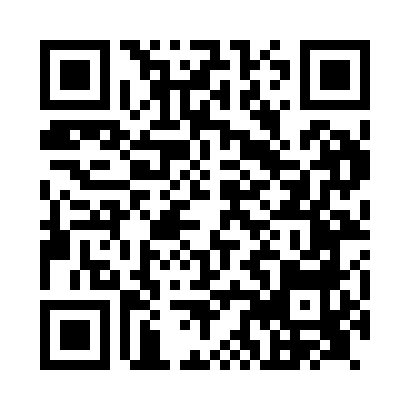 Prayer times for Hampton Lucy, Warwickshire, UKMon 1 Jul 2024 - Wed 31 Jul 2024High Latitude Method: Angle Based RulePrayer Calculation Method: Islamic Society of North AmericaAsar Calculation Method: HanafiPrayer times provided by https://www.salahtimes.comDateDayFajrSunriseDhuhrAsrMaghribIsha1Mon3:004:501:106:489:3111:202Tue3:014:511:116:489:3011:203Wed3:014:521:116:489:3011:204Thu3:024:521:116:489:2911:205Fri3:024:531:116:489:2911:206Sat3:034:541:116:479:2811:207Sun3:034:551:126:479:2711:198Mon3:044:561:126:479:2711:199Tue3:044:571:126:469:2611:1910Wed3:054:581:126:469:2511:1811Thu3:064:591:126:469:2411:1812Fri3:065:001:126:459:2311:1813Sat3:075:021:126:459:2211:1714Sun3:075:031:126:449:2111:1715Mon3:085:041:136:449:2011:1616Tue3:095:051:136:439:1911:1617Wed3:095:071:136:439:1811:1518Thu3:105:081:136:429:1711:1519Fri3:115:091:136:419:1611:1420Sat3:125:111:136:419:1511:1421Sun3:125:121:136:409:1311:1322Mon3:135:131:136:399:1211:1223Tue3:145:151:136:399:1111:1224Wed3:145:161:136:389:0911:1125Thu3:155:181:136:379:0811:1026Fri3:165:191:136:369:0611:0927Sat3:175:211:136:359:0511:0928Sun3:175:221:136:349:0311:0829Mon3:185:241:136:339:0211:0730Tue3:195:251:136:329:0011:0631Wed3:205:271:136:318:5811:05